Túrakód: TK_Berek-5,5 /  Táv.: 5,5 km  /  Frissítve: 2020-11-24Túranév: Kerékpáros Terep-túra _Berek-5,5 km Ellenőrzőpont és résztáv adatok:Feldolgozták: Baráth László, Hernyik András, Valkai Árpád, 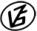 Tapasztalataidat, élményeidet őrömmel fogadjuk! 
(Fotó és videó anyagokat is várunk.)EllenőrzőpontEllenőrzőpontEllenőrzőpontEllenőrzőpontRésztáv (kerekített adatok)Résztáv (kerekített adatok)Résztáv (kerekített adatok)          Elnevezése          ElnevezéseKódjaHelyzeteElnevezéseHosszaHossza1.Berek / Rajt-Cél / terepfutóBerek
/R-CN46 37.569 E20 13.802F_Berek-5,5_1-rt-  -  -  --  -  -  -2.Berek / 2Berek/2N46 36.693 E20 14.480F_Berek-5,5_2-rt2,4 km2,4 km3.Berek / 3Berek/3N46 36.918 E20 13.323F_Berek-5,5_3-rt1,7 km4,1 km4.Berek / Rajt-Cél / terepfutóBerek
/R-CN46 37.569 E20 13.802-  -  -  -  -  -  -  -  -  -1,4 km5,5 km